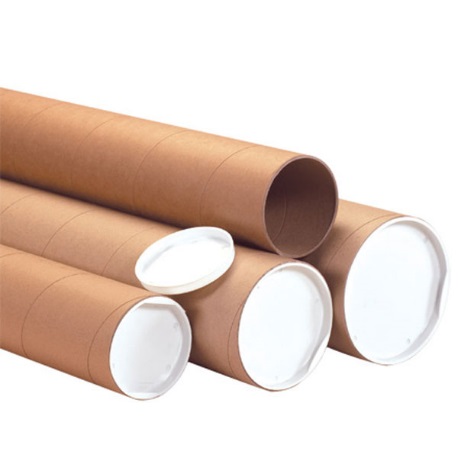 Project Statement:	Provide families coping with Alzheimer’s disease and related dementia a guide for use in emergency situations which may involve First Responders, EMS, and/or Law Enforcement which is placed in a purple tube and potentially kept in the refrigerator.Project Overview:	The Rock County Purple Tube project for Dementia Care will work with families to complete documents and develop a plan in the event of a medical or behavioral emergency which is readily available for First Responders, EMS and/or Law Enforcement.  The plan will include a client safety plan, a list of medications, brief medical overview and potential interventions if person with dementia is showing signs of anxiety or acting out behaviors.Project Goals:Provide information and education regarding dementia care for people with Alzheimer’s disease and related dementia, their families/care partners and local first responders, EMS and law enforcement.Provide quick access to information needed in the event of a medical or “behavioral” emergency for first responders, EMS, law enforcement and other caregivers.  Engage law enforcementRecommended Project Committee Members/StakeholdersRock County Human Services including Crisis/ADRC/APS/DCS/Behavioral HealthRock County Council on AgingEmergency Medical ServicesLaw Enforcement-State/Sherriff/Municipalities (both large and small) First RespondersHospital Emergency Room RepresentationsWisconsin Department of Human, Southern RegionManaged Care OrganizationsIndependent Living Senior HousingWisconsin Crime Network/Silver Alert Program (Consider on consulting basis if unable to attend)Others?Project Limitation:	Project is being developed for community residents that are not living in Adult Family Homes/Residential Care Complexes, Assisted Living Facilities, Memory Care Facilities and/or skilled nursing facilities.  Each of these agencies would be encouraged to develop a similar process within their organization if they have not already done so.Purple Tube Inclusions:	This is a fluid list that needs to be determined through the project committeeClient safety plan for those with dementiaCurrent list of medications (FAMILY/CARE partners would need to keep this list updated.Brief medical historyRelease of information     https://www.dhs.wisconsin.gov/hipaa/index.htmEmergency and Non-emergency contactsETC.Potential Project Roll Out (Non-detailed overview)Community Education on the Rock County Purple Tube ProjectPhysician and other health care providers to provide information to familiesEMS/First Responders/Law Enforcement  EMS training is offered throughout the county on a regular basisLaw Enforcement—work with local agencies to meet with officers at “report” time to update them on the planContinued training for this cohort through the dementia training program, sub-committee of the CCRGProvide education to member of the CCRG and continued information flow with the CCRG Dementia Grant Meeting  Start Up Costs of the Rock County Purple Tube Project for Dementia Care:  (Manpower not included)Purple tubes:  $ .67 each 1000 minimum order = $670Brochures on project 1500 approximate $500Labels for tubes  2x4 25.99 per 1000Purple  round inventory labels (for door jamb) 1 ½ in 26.99 per 500Post Cards Approx. 6X5 17.49/$100  (See also #6.)Printer ink  $900 for color  (it may be cheaper to have these printed)Potential Funding Sources	Local Grant ResourceDCS funds if funding continuesBader FoundationNext Steps:LESSONS LEARNED	1—911 Communication Center needs to be involved early on in the project2—Marketing and Deployment Plan is important.  “Buy in” from law enforcement and EMT/EMS is crucial.  3—Ongoing training for incoming new hires4—Filling out the paperwork is time consuming.  Each consumer was individually assisted in filling out the paperwork so that there was useful information on it.5-- We actually had some agencies want to use the tubes as a marketing tube for their agency (“come here and fill out the paperwork and take a tour”)6—You need to constantly remind people about the tube availability.  We had a three month lull in handing out tubes….and have restarted the campaign and have been very busy getting them out again.  